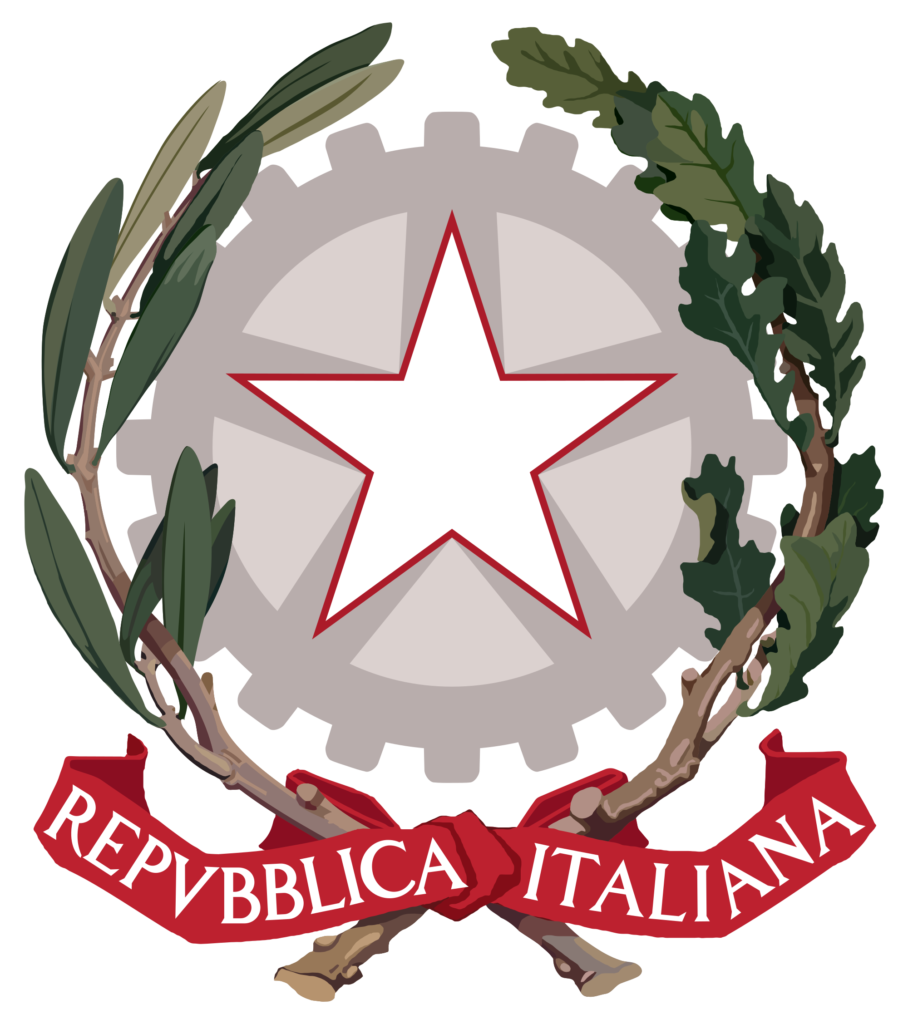 Istituto Comprensivo BroloScuola dell’infanzia – Primaria e Secondaria di I° gradoBrolo – Sant’Angelo di Brolo e FicarraCirc. n. 510Agli Alunni e Alle Famiglie Ai docenti dei plessi di S. Angelo di Brolo Al DSGA Al Personale Ata Al sito webOggetto: Erogazione servizio di mensa scolastica del mese di giugno 2021 – S. Angelo di Brolo.Vista la nota del Comune di S. Angelo di Brolo, prot. n. 6601, pervenuta in data 09/06/2021, si comunica che il servizio di mensa scolastica sarà erogato fino a giorno 18/06/2021 per tutte le sezioni di scuola dell’infanzia. Le famiglie pertanto provvederanno a fornire il pasto da casa per i giorni restanti fino alla conclusione dell’anno scolastico, giorno 30/06/2021.Per IL DIRIGENTE SCOLASTICODott. Bruno Lorenzo CASTROVINCIProf.ssa Patrizia OLIVOgiusta delega prot. n. 5203 del 3/6/2021Firma autografa omessa ai sensi dell'art. 3 D.lgs. n. 39/1993